TEBLİĞ-TEBELLÜĞ TUTANAĞIAnkara   İl Sağlık Müdürlüğü’nün 20 /12 /2021 tarihli 1999 sayılı  yazısı ve eklerini Tebliğ ettim/Tebellüğ ettim.       ……/….../ 2021       Tebliğ Eden                                                                                            Tebellüğ EdenTEBLİĞ   E D E NTEBELLÜĞ EDEN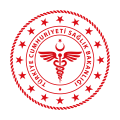                                                    T.CÇANKAYA KAYMAKAMLIĞIİlçe Sağlık MüdürlüğüTEBLİĞ-TEBELLÜĞ TUTANAĞI              Ankara   İl Sağlık Müdürlüğü’nün  20/12 /2021 tarihli,  1999 sayılı yazısı ve eklerini Tebliğ ettim/Tebellüğ ettim.       ……/….../ 2021             Tebliğ Eden                                                                                   Tebellüğ Eden